Checklist Presentatie gevenGebruik  deze checklist om een presentatie voor te bereiden of te beoordelen.Jijzelf, de docent of een andere leerling kan een vinkje zetten bij wat goed gaat.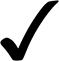 Geef ik de juiste informatie?1.   Ik geef de belangrijkste informatie (de hoofdzaken).2.   Ik vertel daarbij wat ik vind of voel.3.   Het doel van mijn presentatie is duidelijk.Is de presentatie goed opgebouwd?4.   Mijn presentatie heeft een duidelijk begin, een midden en een einde / slot.5.   Ik heb woorden zoals ‘omdat’ , ‘zoals’ en ‘daarna’ gebruikt om samenhang      in mijn verhaal te krijgenIs de taal passend?6.   Ik gebruik een nette en plezierige manier van praten,       die past bij het publiek.7.   Ik geeft situaties of voorbeelden uit de praktijk.8.   Ik geef antwoord op vragen uit het publiek.Is de taal goed gebruikt?9.   Ik ben goed verstaanbaar.10. Ik spreek op een goed tempo (af en toe nadenken mag).11. Ik maak goede zinnen (een foutje maken mag).12. Ik gebruik de (vak)woorden goed.Je kunt de lijst ook gebruiken om TIPS en TOPS te geven.Bespreek met elkaar wat goed ging en wat niet zo goed.Geef dan een TOP voor wat goed gaat en een TIP voor wat beter kan.